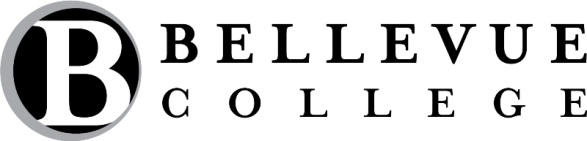 	Institutional Review Board	Research Project Parent/Guardian Permission FormStudy Title: Researchers: Sponsor: You are being asked to allow your child to take part in a research study carried out by. Please read this form carefully, taking as much time as you need.  Ask the researcher to explain anything you don’t understand.  This study has been approved for human subjects to take part by the Bellevue College Institutional Review Board.You may refuse to give permission, or you may withdraw your permission for your child to be in the study, for any reason. Your child will also be asked if he or she would like to take part in this study.  Even if you give your permission, your child can decide not to be in the study or to leave the study at any time.  What is this research study about?This research study is being done to . We are asking your permission for your child to be in the study because . Taking part in the study will take about . Your child cannot take part in this study if ). What will my child be asked to do if he or she is in this research study?If your child takes part in the study, he or she will be asked to . Each specific step involved and the chronological order in which they will occurThe estimated amount of time each will take, and the total time involvedIf applicable:the names of any medications or substances to be giventhe size or amount of biological samples to be taken or doses to be given in common household  measurements) An explanation of any aspect of the procedures that are experimentalA description of questionnaires, surveys, and interviews and include examples of the most personal or sensitive information you will be seekingA statement that the child may refuse to answer any question in any test, questionnaire, or interviewA description of the use of medical, academic or other recordsA statement that you will be using voice, video, digital or image recordings. (If this is a requirement of anyone who takes part in the study, state that in the exclusion criteria in the previous section.In studies involving access to medical records or protected health information include HIPAA Authorization Form and an Appendix A for use or creation of personal health information (PHI) in research. An explanation of any results that will be given to the child, parent, their physician, or any other person or institutions.Are there any benefits to my child if he or she is in this research study?The potential benefits to your child for taking part in this study are . There is no direct benefit to your child from being in this study.Are there any risks to my child if he or she is in this research study?The potential risks to your child from taking part in this study are. Will information about my child be kept private? The data for this study are being collected anonymously.  Neither the researcher(s) nor anyone else will be able to link data to you.			[or]The data for this study will be kept private and confidential to the extent allowed by federal and state law. The results of this study may be published or presented at professional meetings, but your child’s name will not be used or associated with the findings. The data for this study will be kept for  years. Are there any costs or payments for your child being in this research study? There will be no costs to you or your child for taking part in this study. Your child will receive for taking part in this study.  If you decide to withdraw your permission or if your child decides to leave the study, your child will receive .  If your child receives payment for taking part in this study, you may be asked to provide your home address or your child’s social security number.		[or]You will not receive money or any other form of compensation for taking part in this study.What are my child’s rights as a research study volunteer?Your child’s participation in this study is completely voluntary.  Your child may choose not to take part in this study, choose not to answer specific questions, or leave the study at any time.  There will be no penalty or loss of benefits to which you or your child are entitled if you choose not to give your permission for your child to take part or your child withdraws from the study.  Who can I talk to if I have questions?If you have questions about this study or the information in this form, please contact the researcher .  If you have questions about your child’s rights as a research participant, or would like to report a concern or complaint about this study, please contact the Bellevue College Institutional Review Board at phone number: (425) 564-3152, email address: irbchair@bellevuecollege.edu, or regular mail at: Institutional Review Board Chair, Bellevue College, 3000 Landerholm Cir. SE, Bellevue WA 98007.What does my signature on this consent form mean?Your signature on this form means that:You understand the information given to you in this form.You have been able to ask the researcher questions and state any concerns.The researcher has responded to your questions and concerns.You believe you understand the research study and the potential benefits and risks that are involved for your child.You understand that even if you give your permission, you child may choose not to take part in the study.Statement of ConsentI give my voluntary consent to take part in this study.  I will be given a copy of this consent document for my records.Statement of Person Obtaining Informed ConsentI have carefully explained to the person taking part in the study what he or she can expect.I certify that when this person signs this form, to the best of my knowledge, he or she understands the purpose, procedures, potential benefits, and potential risks of participation.I also certify that he or she:Speaks the language used to explain this research.Reads well enough to understand this form or, if not, this person is able to hear and understand when the form is read to him or her.Does not have any problems that could make it hard to understand what it means to take part in this research.Routing Instructions   1) IRB Chair, A242Signature of ParticipantDatePrinted Name of ParticipantPrinted Name of ParticipantSignature of Person Obtaining ConsentDatePrinted Name of Person Obtaining ConsentRole in Research Study